Name des Hundes
lt. Ahnentafel: 	     						Zuchtbuch-Nr.:     Geboren:     			 Rd	 Hdn	Chipnummer:      Größe in cm:	     			Haarart:     		Farbe:     Name des Vaters:      Name der Mutter:      Name des Besitzers:     Anschrift:      Telefon/E-Mail:      Ich möchte oben genannten Hund anmelden zur: (bitte entsprechendes ankreuzen und für die AD II nur nennen, wenn entsprechender Hund die AD I bereits erfolgreich abgelegt hat!) Zuchtzulassung	 Ausdauerprüfung I	 Ausdauerprüfung IIZahlart: Bitte zutreffendes ankreuzen! (Nichtmitglieder können nur in BAR bezahlen)Wie möchten Sie bezahlen		 Lastschrift	 Bar am Tag der VeranstaltungSind Sie Mitglied im JRTV e.V.?	ja			 nein 	Ja, ich melde meinen Deckrüden zur Deckrüden-Ausstellung an (Anmeldung 			auch noch vor Ort möglich).	Ja, ich habe Interesse daran, mit meinem Hund an dem Hunderennen 	teilzunehmen (Nicht verbindlich, auch noch vor Ort möglich. Bei Fragen bitte E-Mail an: meldestellezzl@jrtv.de).	Ja, ich nehme an dem im Anschluss stattfindenden Sommerfest teil.Teilnahmebedingungen: Das Urteil des Richters ist unanfechtbar. Wer den Richter oder seine Helfer beleidigt, kann von weiteren Veranstaltungen ausgeschlossen werden.Ort, Datum:     						  Unterschrift:      Nennung zur Zuchtzulassung und/oder
Ausdauerprüfung I (AD I & AD II)am: 15.07.2017 in Dorsten

Nennung an:	Susanne Schmitz			Tersteegenstraße 13, 42579 Heiligenhaus
			Telefon: 02056 - 56 90 84
			E-Mail: meldestellezzl@jrtv.de
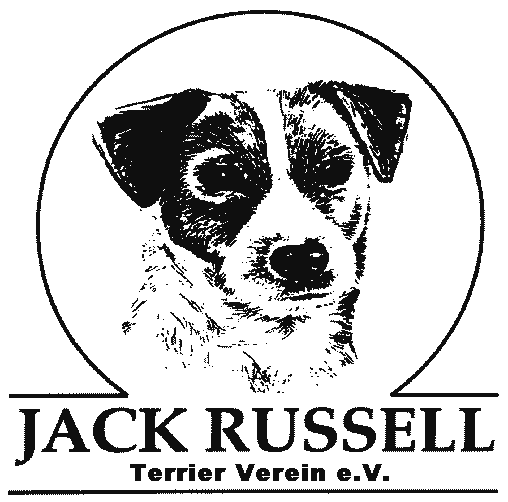 